Муниципальное бюджетное общеобразовательное учреждение средняя общеобразовательная школа № 34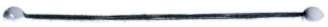 Адаптированная рабочая программапо учебному предмету «Русский язык» для 9  классадля учащихся с ОВЗодин год обучения2022 – 2023 учебный годКоличество часов по учебному плану	в неделю 3 часа, в том числе 34 часа внутрипреметный модуль по выбору учащихся «Говорим и пишем грамотно» «К тайнам слова», в год - 102часа.Рабочая программа составлена в соответствии с Федеральным образовательным стандартом основного общего образования (ФГОС ООО), на основе авторской программы Баранова М.Т., Ладыженской Т.А.,Шанского Н.М.«Русский язык», М., «Просвещение, 2015Основной учебник: Л.А.Тростенцова, Т.А. Ладыженская «Русский язык» 9 класс М., Просвещение, 20151Содержание программы1. ПОЯСНИТЕЛЬНАЯ ЗАПИСКААдаптированная рабочая программа по   русскому языку для 9 класса составлена на основе  федерального компонента государственного образовательного стандарта основного  общего образования для обучающихся с ограниченными возможностями здоровья ( утвержден приказом Министерства образования и науки РФ от 19 декабря 2014 №1598) , учебного плана школы на 2022 – 2023 учебный год и  примерной Программы по русскому языку к учебнику для 9 класса общеобразовательной школы авторов М.Т.Баранова, Т.А.Ладыженской, Л.А.Тростенцовой (М.: Просвещение, 2015 год), утвержденной Министерством образования и науки РФ.Количество часов соответствует программным требованиям: 102 часов (3 часа в неделю).    Данная программа конкретизирует содержание стандарта, даёт распределение учебных часов по разделам курса, последовательность изучения тем и разделов с учетом межпредметных и внутрипредметных связей, логики учебного процесса, возрастных особенностей учащихся с ОВЗ.  Язык   является средством общения и формой передачи информации, средством хранения и усвоения знаний, частью духовной культуры русского народа, средством приобщения к богатствам русской культуры и литературы. Русский язык – государственный язык Российской Федерации, средство межнационального общения.    В системе школьного образования учебный предмет «Русский язык» занимает особое место: является не только объектом изучения, но и средством обучения.   Русский язык обеспечивает развитие интеллектуальных и творческих способностей ребенка, развивает его абстрактное мышление, память и воображение, формирует навыки самостоятельной учебной деятельности, самообразования и самореализации личности. Он неразрывно связан со всеми школьными предметами и влияет на качество усвоения всех других школьных предметов, а в перспективе способствует овладению будущей профессией.    В 9 классе продолжают формироваться и развиваться коммуникативная, языковая, лингвистическая (языковедческая) и культуроведческая компетенции.Коммуникативная компетенция – овладение всеми видами речевой деятельности и основами культуры устной и письменной речи, базовыми умениями и навыками использования языка в жизненно важных для данного возраста сферах и ситуациях общения.Языковая и лингвистическая (языковедческая) компетенции – освоение необходимых знаний о языке как знаковой системе и общественном явлении, его устройстве, развитии и функционировании; овладение основными нормами русского литературного языка; обогащение словарного запаса и грамматического строя речи учащихся; формирование способности к анализу и оценке языковых явлений и фактов, необходимых знаний о лингвистике как науке; умение пользоваться различными лингвистическими словарями.Культуроведческая компетенция – осознание языка как формы выражения национальной культуры, взаимосвязи языка и истории народа, национально-культурной специфики русского языка, владение нормами русского речевого этикета, культурой межнационального общения.    Курс русского языка для 9 класса основной школы направлен на совершенствование речевой деятельности учащихся на основе овладения знаниями об устройстве русского языка и особенностях его употребления в разных условиях общения, на базе усвоения основных норм русского литературного языка, речевого этикета. Содержание обучения ориентировано на развитие личности ученика, воспитание культурного человека, владеющего нормами литературного языка, способного свободно выражать свои мысли и чувства в устной и письменной форме, соблюдать этические нормы общения. Рабочая программа для  8 класса предусматривает формирование таких жизненно важных умений, как различные виды чтения, информационная переработка текстов, поиск информации в различных источниках, а также способность передавать ее в соответствии с условиями общения.      Доминирующей идеей курса является интенсивное речевое и интеллектуальное развитие учащихся. Русский язык представлен в  рабочей программе перечнем не только тех дидактических единиц, которые отражают устройство языка, но и тех, которые обеспечивают речевую деятельность. Каждый тематический блок  программы включает перечень лингвистических понятий, обозначающих языковые и речевые явления, указывает на особенности функционирования этих явлений и называет основные виды учебной деятельности, которые отрабатываются в процессе изучения данных понятий. Таким образом, рабочая программа создает условия для реализации деятельностного подхода к изучению русского языка в школе.    Разделы, указанные в программе, неразрывно взаимосвязаны или интегрированы. Так, например, при обучении морфологии учащиеся не только получают соответствующие знания и овладевают необходимыми умениями и навыками, но и совершенствуют все виды речевой деятельности, различные коммуникативные навыки, а также углубляют представление о родном языке как национально-культурном феномене. Таким образом, процессы осознания языковой системы и личный опыт использования языка в определенных условиях, ситуациях общения оказываются неразрывно связанными друг с другом.      Целью обучения учащихся с ОВЗ по адаптированной программе является создание условий, обеспечивающих возможность получения качественного образования, социальной адаптации детей с инвалидностью с помощью дифференцированного подхода к обучению, формирование социальной компетентности, необходимой для самореализацииКурс русского языка направлен на достижение следующих целей, обеспечивающих реализацию личностно-ориентированного, когнитивно-коммуникативного, деятельностного подходов к обучению родному языку учащихся с ОВЗвоспитание гражданственности и патриотизма, сознательного отношения к языку как явлению культуры, основному средству общения и получения знаний в разных сферах человеческой деятельности; воспитание интереса и любви к русскому языку;совершенствование речемыслительной деятельности, коммуникативных умений и навыков, обеспечивающих свободное владение русским литературным языком в разных сферах и ситуациях его использования; обогащение словарного запаса и грамматического строя речи учащихся; развитие готовности и способности к речевому взаимодействию и взаимопониманию, потребности к речевому самосовершенствованию;освоение знаний о русском языке, его устройстве и функционировании в различных сферах и ситуациях общения; о стилистических ресурсах русского языка; об основных нормах русского литературного языка; о русском речевом этикете;формирование умений опознавать, анализировать, классифицировать языковые факты, оценивать их с точки зрения нормативности, соответствия ситуации и сфере общения; умений работать с текстом, осуществлять информационный поиск, извлекать и преобразовывать необходимую информацию  Преподавание ведётся по учебнику группы авторов для 9 класса( Л.А.Тростенцова, Ладыженская Т.А. Русский язык. 9 класс. - М., 2015 г).    Достижение вышеуказанных целей осуществляется в процессе формирования коммуникативной, языковой, и лингвистической (языковедческой), культуроведческой компетенций.Коммуникативная компетенция - знания, умения и навыки, необходимые для понимания чужих и создания собственных высказываний в соответствии с целями и условиями общения и обеспечивающие вступление в коммуникацию с целью быть понятым.Языковая и лингвистическая компетенция – это знание основ науки о языке, о языке как системе, владение способами и навыками действий с изучаемым и изученным языковым материалом.Культуроведческая компетенция – это знания, умения и навыки, необходимые для усвоения национально – культурной специфики русского языка, овладения русским речевым этикетом.Планируемые предметные результаты освоения учебного курса.Личностные  результаты: 1) понимание русского языка как одной из основных национально-культурных ценностей русского народа, определяющей роли родного языка в развитии интеллектуальных, творческих способностей и моральных качеств личности, его значения в процессе получения школьного образования; 2) осознание эстетической ценности русского языка; уважительное отношение к родному языку, гордость за него; потребность сохранить чистоту русского языка как явления национальной культуры; стремление к речевому самосовершенствованию; 3) достаточный объем словарного запаса и усвоенных грамматических средств для свободного выражения мыслей и чувств в процессе речевого общения; способность к самооценке на основе наблюдения за собственной речью.Метапредметные  результаты: 1) владение всеми видами речевой деятельности:аудирование и чтение:адекватное понимание информации устного и письменного сообщения (коммуникативной установки, темы текста, основной мысли; основной и дополнительной информации);владение разными видами чтения (поисковым, просмотровым, ознакомительным, изучающим) текстов разных стилей и жанров;адекватное восприятие на слух текстов разных стилей и жанров; владение разными видами аудирования (выборочным, ознакомительным, детальным);способность извлекать информацию из различных источников, включая средства массовой информации, компакт-диски учебного назначения, ресурсы Интернета; свободно пользоваться словарями различных типов, справочной литературой, в том числе и на электронных носителях;овладение приемами отбора и систематизации материала на определенную тему; умение вести самостоятельный поиск информации; способность к преобразованию, сохранению и передаче информации, полученной в результате чтения или аудирования;умение сопоставлять и сравнивать речевые высказывания с точки зрения их содержания, стилистических особенностей и использованных языковых средств;говорение и письмо:способность определять цели предстоящей учебной деятельности (индивидуальной и коллективной), последовательность действий, оценивать достигнутые результаты и адекватно формулировать их в устной и письменной форме;умение воспроизводить прослушанный или прочитанный текст с заданной степенью свернутости (план, пересказ, конспект, аннотация);умение создавать устные и письменные тексты разных типов, стилей речи и жанров с учетом замысла, адресата и ситуации общения;способность свободно, правильно излагать свои мысли в устной и письменной форме, соблюдать нормы построения текста (логичность, последовательность, связность, соответствие теме и др.); адекватно выражать свое отношение к фактам и явлениям окружающей действительности, к прочитанному, услышанному, увиденному;владение различными видами монолога (повествование, описание, рассуждение; сочетание разных видов монолога) и диалога (этикетный, диалог-расспрос, диалог-побуждение, диалог — обмен мнениями и др.; сочетание разных видов диалога);соблюдение в практике речевого общения основных орфоэпических, лексических, грамматических, стилистических норм современного русского литературного языка; соблюдение основных правил орфографии и пунктуации в процессе письменного общения;способность участвовать в речевом общении, соблюдая нормы речевого этикета; адекватно использовать жесты, мимику в процессе речевого общения;способность осуществлять речевой самоконтроль в процессе учебной деятельности и в повседневной практике речевого общения; способность оценивать свою речь с точки зрения ее содержания, языкового оформления; умение находить грамматические и речевые ошибки, недочеты, исправлять их; совершенствовать и редактировать собственные тексты;умение выступать перед аудиторией сверстников с небольшими сообщениями, докладом, рефератом; участие в спорах, обсуждениях актуальных тем с использованием различных средств аргументации; 2) применение приобретенных знаний, умений и навыков в повседневной жизни; способность использовать родной язык как средство получения знаний по другим учебным предметам; применение полученных знаний, умений и навыков анализа языковых явлений на межпредметном уровне (на уроках иностранного языка, литературы и др.); 3) коммуникативное целесообразное взаимодействие с окружающими людьми в процессе речевого общения, совместного выполнения какого-либо задания, участия в спорах, обсуждениях актуальных тем; овладение национально-культурными нормами речевого поведения в различных ситуациях формального и неформального межличностного и межкультурного общения.Предметные  результаты: Представление об основных функциях языка, о роли русского языка как национального языка русского народа, как государственного языка Российской Федерации и языка межнационального общения, о связи языка и культуры народа, о роли родного языка в жизни человека и общества;
2) понимание места родного языка в системе гуманитарных наук и его роли в образовании в целом;
3) усвоение основ научных знаний о родном языке; понимание взаимосвязи его уровней и единиц;
4) освоение базовых понятий лингвистики: лингвистика и ее основные разделы; язык и речь, речевое общение, речь устная и письменная; монолог, диалог и их виды; ситуация речевого общения; разговорная речь, научный, публицистический, официально-деловой стили, язык художественной литературы; жанры научного, публицистического, официально-делового стилей и разговорной речи; функционально-смысловые типы речи (повествование, описание, рассуждение); текст, типы текста; основные единицы языка, их признаки и особенности употребления в речи;
5) овладение основными стилистическими ресурсами лексики и фразеологии русского языка, основными нормами русского литературного языка (орфоэпическими, лексическими, грамматическими, орфографическими, пунктуационными), нормами речевого этикета и использование их в своей речевой практике при создании устных и письменных высказываний;
6) опознавание и анализ основных единиц языка, грамматических категорий языка, уместное употребление языковых единиц адекватно ситуации речевого общения;
7) проведение различных видов анализа слова (фонетический, морфемный, словообразовательный, лексический, морфологический), синтаксического анализа словосочетания и предложения, многоаспектного анализа текста с точки зрения его основных признаков и структуры, принадлежности к 
определенным функциональным разновидностям языка, особенностей языкового оформления, использования выразительных средств языка;
8) понимание коммуникативно-эстетических возможностей, лексической и грамматической синонимии и использование их в собственной речевой практике.Пути решения поставленных в программе целей и задач:Объяснительно-иллюстративные методы: рассказ, беседа с опорой на правило, письменное упражнение, анализ схем, таблиц, плана, фактов, явления.Репродуктивные методы: пересказ, списывание готового материала, выполнение задания по образцу, работа с книгой, воспроизведение правила нахождение подобия с опорой на таблицу.Проблемно-сообщающие методы: объяснение причин разного правописания, сообщение алгоритмов с последующим анализом, частично-поисковые методы (эвристическая беседа, комментированное письмо с выводом).Методы устного изложения: рассказ, объяснение, беседа, лекция, дискуссия.Наглядные методы обучения: использование современных педагогических технологий, в том числе ИКТ, практические методы обучения (упражнения, дидактические игры).Формы обучения: деловая игра, конкурс, зачет, взаимообучение, коллективная форма обученияДидактическое обеспечение: раздаточный материал, тестовые задания на печатной основе,тестовые задания в электронном виде, справочная литература, репродукции картин известных художников, презентации.Общая характеристика учебного предметаЯзык – явление уникальное: он является средством общения и формой передачи информации, средством хранения и усвоения знаний, частью духовной культуры русского народа, средством приобщения к богатствам русской культуры и литературы. Русский язык – государственный язык Российской Федерации, средство межнационально го общения.Владение родным языком, умение общаться, добиваться успеха в процессе коммуникации являются теми характеристиками личности, которые во многом определяют достижения человека практически во всех областях жизни, способствуют его социальной адаптации к изменяющимся условиям современного мира.В системе школьного образования учебный предмет «Русский язык» занимает особое место: является не только объектом изучения, но и средством обучения. Русский язык обеспечивает развитие  интеллектуальных  и творческих способностей ребенка, развивает его абстрактное мышление, память и воображение, формирует навыки самостоятельной учебной деятельности, самообразования и самореализации личности. Он неразрывно связан со всеми школьными предметами и влияет на качество усвоения всех других школьных предметов, а в перспективе способствует овладению будущей профессией.Содержание обучения русскому языку отобрано и структурировано наоснове компетентностного подхода. В 8 классе продолжают формироваться и развиваться коммуникативная, языковая, лингвистическая (языковедческая) и культуроведческая компетенции.Коммуникативная компетенция – овладение всеми видами речевой деятельности и основами культуры устной и письменной речи, базовыми умениями и навыками использования языка в жизненно важных для данного возраста сферах и ситуациях общения.Языковая и лингвистическая (языковедческая) компетенции – освоение необходимых знаний о языке как знаковой системе и общественном явлении, его устройстве, развитии и функционировании; овладение основными нормами русского литературного языка; обогащение словарного запаса и грамматического строя речи учащихся; формирование способности к анализу и оценке языковых явлений и фактов, необходимых знаний о лингвистике как науке; умение пользоваться различными лингвистическими словарями.Культуроведческая компетенция – осознание языка как формы выражения национальной культуры, взаимосвязи языка и истории народа, национально-культурной специфики русского языка, владение нормами русского речевого этикета, культурой межнационального общения.Курс русского языка для 8 класса направлен на совершенствование речевой деятельности учащихся на основе овладения знаниями об устройстве русского языка и особенностях его употребления в разных условиях общения, на базе усвоения основных норм русского литературного языка, речевогоэтикета. Содержание обучения ориентировано на развитие личности ученика, воспитание культурного человека, владеющего нормами литературного языка, способного свободно выражать свои мысли и чувства в устной и письменной форме, соблюдать этические нормы общения. Рабочая программа предусматривает формирование таких жизненно важных умений, как различные виды чтения, информационная переработка текстов, поиск информации в различных источниках, а также способность передавать ее в соответствии с условиямиобщения.Доминирующей идеей курса является также интенсивное интеллектуальное развитие учащихся. Русский язык представлен в рабочей программе перечнем не только тех дидактических единиц, которые отражают устройство языка, но и тех, которые обеспечивают речевую деятельность. Каждый тематический блок программы включает перечень лингвистических понятий, обозначающих языковые и речевые явления, указывает на особенности функционирования этих явлений и называет основные виды учебной деятельности, которые отрабатываются в процессе изучения данных понятий. Таким образом, рабочая программа создает условия для реализации деятельностного подхода к изучению русского языка в школе.Идея взаимосвязи речевого и интеллектуального развития нашла отражение и в структуре программы. Таким образом, процессы осознания языковой системы и личный опыт использования языка в определенных условиях, ситуациях общения оказываются неразрывно связанными друг с другом.Место учебного предмета в учебномпланеФедеральный государственный образовательный стандарт основного общего образования предусматривает обязательное изучение русского (родного) языка на этапе основного общего образования. Учебно-календарным графиком для 9 классов на учебный год предусмотрено 34 учебные недели. Учебный план гимназии отводит для учащихся 9 классов  профиля 3 часа в неделю, 102 часа в год, включая 1 час в неделю на внутрипредметный модуль по выбору учащихся «Говорим и пишем грамотно»/ «К тайнамслова».Часы программы полностью реализованы в тематическом плане и отражены в календарно-тематическом планировании.Преподавание ведется по учебнику:Русский язык. 9 класс: учебник для общеобразовательных учреждений Т.А. Ладыженская, М.Т. Баранов, Л.А. Тростенцова, М.: «Просвещение», 2015;Содержание учебного курсаМеждународное значение русского языка Повторение пройденного в 5 — 8 классахАнализ текста, его стиля, средств связи его частей.Сложное предложение. культура речиСложные предложения.Союзные сложные предложения Сложносочиненные предложенияСложносочиненное предложение и его особенности. Слож-носочиненные предложения с союзами (соединительными, противительными, разделительными). Разделительные знаки препинания между частями сложносочиненного       предложения.       Синтаксические	синонимы сложносочиненных предложений, их текстообразующая роль.Авторское употребление знаков препинания.Умение интонационно правильно произносить сложносочиненные предложения.Рецензия на литературное произведение, спектакль ,кинофильм.Сложноподчиненные предложенияСложноподчиненное предложение и его особенности. Главное и придаточные предложения. Союзы и союзные слова как средство связи придаточного с главным. Указательные слова в главном предложении. Место придаточного предложения по отношению к главному. Разделительные знаки препинания, между главным и придаточным предложениями. Виды придаточныхпредложений.Типичные речевые сферы применения сложноподчиненных предложений.Сложноподчиненные предложения с несколькими придаточными; знаки препинания в них.Синтаксические синонимы сложноподчиненных предложений, их текстообразующая роль.Умение использовать в речи сложноподчиненные предложения и простые  с  обособленными  второстепенными   членами   как   синтакси-ческиесинонимы.Академическое красноречие и его виды, строение и языковые особенности. Сообщение на лингвистическуютему.Деловые документы (автобиография, заявление).Бессоюзные сложные предложенияI.Бессоюзное сложное предложение и его особенности. Смысловые взаимоотношения между частями бессоюзного сложного предложения. Разделительные знаки препинания в бессоюзном сложном предложении.Синтаксические синонимы бессоюзных сложных предложений, их текстообразующая роль.И. Умение передавать с помощью интонации различные смысловые отношения между частями бессоюзного сложного предложения. Умение пользоваться синонимическими союзными и бессоюзными сложными предложениями.III. Реферат небольшой статьи (фрагмента статьи) на лингвистическуютему.Сложные предложения с различными видами связиРазличные виды сложных предложений с союзной и бессоюзной связью; разделительные знаки препинания в них. Сочетание знаков препинания.Умение правильно употреблять в речи сложные предложения с различными видамисвязи.Конспект статьи (фрагмента статьи) на лингвистическуютему.Общие сведения о языкеРоль	языка	в	жизни	общества.	Язык	как	развивающееся	явление.Языковые контакты русского языка.Русский язык — первоэлемент великой русской литературы. Русский литературный язык и его стили. Богатство, красота, выразительность, русского языка.Русский язык как национальный язык русского народа, государственный язык РФ и язык межнационального общения. Место русского языка среди языков мира. Русский язык как один из индоевропейских языков. Русский язык среди славянских языков. Роль старославянского языка в развитии русского языка. Значение письменности; русская письменность. Наука о русском языке и ее разделы. Видные ученые-русисты, исследовавшие русский язык.Систематизация	изученного	по	фонетике,	лексике,	грамматике	и правописанию, культуре речиСистематизация сведений о признаках текста, теме и основной мысли связного высказывания, средствах связи частей текста, о повествовании, описании, рассуждении; о стилях речи.Сочинение публицистического характера на общественные, морально- этические и историко-литературные темы.Доклад или реферат на историко-литературную тему (по одному источнику).Тезисы статьи (главы книги) на лингвистическую тему.Конспект и тезисный план литературно-критической статьи.Тематическое планированиеОписание учебно-методического и материально-технического обеспечения образовательногопроцессаЛитература для учителяЛадыженская Т.А., Тростенцова Л.А. и др. «Русский язык. 9 класс». Учебник для общеобразовательных учреждений.» М.:Просвещение,2015«Обучение русскому языку в 9 классе: Методические рекомендации к учебнику для 9 класса общеобразовательных учреждений». Т.А. Ладыженская, Л.А. Тростенцова, М.Т. Баранов и др. – М.:Просвещение,2015Е.П. Черногрудова. «Тесты по русскому языку. 9 класс. К учебнику Л.А. Тростенцовой и др. «Русский язык.9 кл.»».М.: Экзамен,2016М.В. Григорьева, Т.Н. Назарова. «Диктанты по русскому языку.9класс. К учебнику Л.А. Тростенцовой, Т.А. Ладыженской и др. «Русский  язык. 9класс»». М.: Экзамен,2014Е.В.Петрова. «Тесты по русскому языку.9 класс. К учебнику Л.А.Тростенцовой и др.».М.: Экзамен,2016Л.А. Тростенцова, Н.М. Подстреха. «Русский язык. Дидактические материалы. 9класс», М.: Просвещение,2015Л.А. Тростенцова, А.И. Запорожец. «Русский язык. Поурочные разработки. 9 класс.», М.: Просвещение,2015Н.Н.Соловьева. «Русский язык. Диктанты и изложения. 9 класс».М.: Просвещение,201611) В..И.Капинос. Н.Н. Сергеева, М.Н. Соловейчик. Развитие речи: теория и практика обучения: 5-7 классы. М., 201213) А.И.Запорожец. «Изучение синтаксиса.8-9 класс. Из опыта  работы. Пособие дляучителей.Литература для учащихся1) Ладыженская Т.А., Тростенцова Л.А. и др. «Русский язык. 9 класс». Учебник для общеобразовательных учреждений.» М. :Просвещение, 2015Кодухов В. И. Рассказы о синонимах/ В. И. Кодухов. - М.,2016Г.Г. Граник. Секреты орфографии / Г. Г. Граник, С. М. Бондаренко, Л. А. Концевая. - М., 2014.Ахременкова Л. А. К пятерке шаг за шагом, или 50 занятий с репетитором: Русский язык: 9 класс / Л. А. Ахременкова. М.: Просвещение,2016Голуб И. Б. Основы культуры речи. М.: Просвещение,2015.Справочная литература для учащихсяД.Н. Ушаков. Орфографический словарь. М.: Просвещение,2010М.Т.	Баранов.	Школьный	орфографический	словарь	русского  языка.	М., Просвещение,2014Б.Т. Панов, А.В. Текучев. Школьный грамматико-орфографический словарь русскогоязыка.М.,2011М.С. Лапатухин, Е.В. Скорлуповская, Г.П. Снетова. Школьный толковый словарь русского языка. М., 2014 (под редакцией Ф.П.Филина)В.В. Одинцов и др. Школьный словарь иностранных слов. Под редакцией В.В. Иванова.- М.: Просвещение,2016М.Т. Баранов. Школьный словарь образования слов русского языка.- 4 изд.- М.: 2006З.А.Потиха. Школьный словарь строения слов русского языка.- 2 изд.- М.: Просвещение,20012А.Н.Тихонов. Школьный словообразовательный словарь русского языка.- 2 изд., перераб. -М. :Просвещение,1991В.П. Жуков. А.В. Жуков. Школьный фразеологический словарь русскогоязыка.-.-М.: Просвещение, 2015.М.Р. Львов. Школьный словарь антонимов русского языка.- М.: Просвещение,2016Н.М. Шанский, Т.А. Боброва. Школьный этимологический словарь русского языка. М.: Просвещение,2007П.А. Лекант, В.В. Леденева. Школьный орфоэпический словарь русского языка.- 3 изд.- М.: Просвещение,2006Р.П. Рогожникова, Т.С. Карская. Школьный словарь устаревших слов русского языка (по произведениям русских писателей XVIII-XIX вв.).М.: Просвещение,2006М.Т.Баранов, Т.А. Костяева, А.В. Прудникова.  Русский язык: справочные материалы. Под редакцией Н. М. Шанского, -М.: Просвещение,2007Для подготовки к ГИАЛарионова Л.Г. Русский язык. 9 класс: учеб. пособие для учащихся общеобразоват. учреждений – М.: Мнемозина, 2016. (ГИА и ЕГЭ: шаг за шагом).Богданова Г.А. Тестовые задания по русскому языку. 9 класс: пособиедля учащихся общеобразоват учреждений. – М,: Просвещение, 2016. (Лингвистический тренажѐр).Интернет-ресурсы: http://www.proshkolu.ru/http://www.rusedu.ru/subcat_27.htmlhttp://www.uchportal.ru/loadhttp://www.philology.ru/http://nayrok.ru/http://www.openclass.ru/http://rus.1september.ru/urok/http://www.uroki.net/index.htmОборудованиеКомплекты таблиц по русскому языку Комплект словарейКомпьютер. Принтер. Акустическая система Интерактивная доска.Планируемые результаты изучения учебногопредметаВ результате изучения русского языка ученик должензнать/пониматьроль русского языка как национального языка русского народа, государственного языка Российской Федерации и средства межнационального общения;смысл понятий: речь устная и письменная; монолог, диалог; сфера и ситуация речевогообщения;основные	признаки	разговорной	речи,	научного,	публицистического, официально-делового стилей, языка художественнойлитературы;особенности основных жанров научного, публицистического, официально- делового стилей и разговорнойречи;признаки текста и его функционально-смысловых типов (повествования, описания,рассуждения);основные единицы языка, ихпризнаки;основные нормы русского литературного языка (орфоэпические, лексические, грамматические, орфографические, пунктуационные); нормы речевого этикета; уметьразличать	разговорную	речь,	научный,	публицистический,	официально- деловой стили, язык художественнойлитературы;определять тему, основную мысль текста, функционально-смысловой тип и стиль речи; анализировать структуру и языковые особенноститекста;опознавать языковые единицы, проводить различные виды иханализа;объяснять с помощью словаря значение слов с национально-культурным компонентом;аудирование и чтениеадекватно понимать информацию устного и письменного сообщения (цель, тему текста, основную, дополнительную, явную и скрытуюинформацию);читать тексты разных стилей и жанров; владеть разными видами чтения (изучающее, ознакомительное,просмотровое);извлекать информацию из различных источников, включая средства массовой ин-формации; свободно пользоваться лингвистическими словарями, справочнойлите-ратурой;говорение и письмовоспроизводить текст с заданной степенью свернутости (план, пересказ, изложение,конспект);создавать тексты различных стилей и жанров (отзыв, аннотация, реферат, выступление, письмо, расписка,заявление);осуществлять выбор и организацию языковых средств в соответствии с темой, целями, сферой и ситуациейобщения;владеть различными видами монолога (повествование, описание, рассуждение) и диалога (побуждение к действию, обмен мнениями, установление и регулирование межличностныхотношений);свободно, правильно излагать свои мысли в устной и письменной форме, соблюдать нормы построения текста (логичность, последовательность, связность, соответствие теме и др.); адекватно выражать свое отношение к фактам и явлениям окружающей действительности, к прочитанному, услышанному,увиденному;соблюдать в практике речевого общения основные произносительные, лексические, грамматические нормы современного русского литературного языка;соблюдать в практике письма основные правила орфографии ипунктуации;соблюдать нормы русского речевого этикета; уместно использовать паралингвистические (внеязыковые) средстваобщения;осуществлять речевой самоконтроль; оценивать свою речь с точки зрения еѐ правильности, находить грамматические и речевые ошибки, недочеты, исправлять их; совершенствовать и редактировать собственныетексты;использовать приобретенные знания и умения в практической деятельности и повседневной жизни для:осознания роли родного языка в развитии интеллектуальных и творческих способностей личности; значения родного языка в жизни человека иобщества;развития речевой культуры, бережного и сознательного отношения к родному языку, сохранения чистоты русского языка как явлениякультуры;удовлетворения коммуникативных потребностей в учебных, бытовых, социально-культурных ситуацияхобщения;увеличения словарного запаса; расширения круга используемых грамматических средств; развития способности к самооценке на основе наблюдения за собственнойречью;использования родного языка как средства получения знаний по другим учебным предметам и продолженияобразования.Календарно-тематическое планирование уроков русского языка в9 классеВнутрипредметный модуль «К тайнам слова»Тематика занятий модуля содержит материал о лексическом богатстве русского языка, способствует расширению кругозора учащихся, повышению их общей языковой культуры; является предпосылкой для дальнейшего осознанного выбора лингвистического профиля. Учебный материал позволяет закрепить  знания  путѐмпрактическихзанятий,	совершенствовать мыслительно-речевую деятельность учащихся, умения анализировать, сравнивать, обобщать, логически верно излагать своимысли.Внутрипредметный модуль «Говорим и пишем правильно»Тематика занятий в рамках модуля расширяет возможности для повторения, обобщения, и систематизация знаний по отдельным разделам русского языка, требующим более пристального внимания, вызывающим затруднения в ходе подготовки учащихся к основному государственному экзамену. Модуль позволяет расширить кругозор учащихся, дать дополнительные сведения языковедческого характера, обеспечить глубокий уровень понимания не только сутиязыковых единиц, нои механизма их функционирования. Материал логически выстроен таким образом, чтобы его усвоение было наиболее эффективным, чтобы была четко видна взаимосвязь между разделами русского языка, представленными в базовом курсе русского языка в 9 классе.Полнота и доступность изложения теоретических сведений, характер отбора материала для упражнений, разнообразие видов заданий направлены на достижение воспитательных, образовательных, информационных целей и на формирование коммуникативной, языковой, лингвистической компетенций как результат освоения содержания курса «Русский язык». Объем и особенности занятий подчинены формированию конкретных практических умений и навыков — орфографических, пунктуационных, стилистических, а также навыков анализа, систематизации информации. Обеспечиваются развитие культуры речи, литературного вкуса и лингвистического кругозора вцелом.Приложение 1Критерии оцениванияОценка устных ответовучащихсяУстный опрос является одним из основных способов учѐта знаний учащихся порусскому  языку.  Развѐрнутый  ответ  ученика  должен  представлять  собой связное, логически  последовательное  сообщение  на  заданную  тему,  показывать его умение применять определения, правила в конкретныхслучаях.При оценке ответа ученика надо руководствоваться следующими критериями, учитывать: 1) полноту и правильность ответа; 2) степень осознанности, понимания изученного; 3) языковое оформление ответа.Отметка "5" ставится, если ученик:  1)  полно  излагает  изученный  материал, даѐтправильное определение языковых понятий; 2) обнаруживает понимание материала, может обосновать свои суждения, применить знаниянапрактике,  привести необходимые примеры не только по учебнику, но и самостоятельно составленные; 3) излагает материал последовательно и правильно с точки зрения норм литературногоязыка.Отметка "4" ставится, если ученик даѐт ответ, удовлетворяющий тем же требованиям, что и для отметки "5", но допускает 1-2 ошибки, которые сам же исправляет, и 1-2 недочѐта в последовательности и языковом оформлении излагаемого.Отметка "3" ставится, если ученик обнаруживает знание и понимание основных положений данной темы, но: 1) излагает материал неполно и допускает неточности в определении понятий или формулировке правил; 2) не умеет достаточно глубоко и доказательно обосновать свои суждения и привести свои примеры; 3) излагает материал непоследовательно и допускает ошибки в языковом оформлении излагаемого.Отметка "2" ставится, если ученик обнаруживает незнание большей части соответствующего раздела изучаемого материала, допускает ошибки в формулировке определений и правил, искажающие их смысл, беспорядочно и неуверенно излагает материал. Оценка "2" отмечает такие недостатки в подготовке ученика, которые являются серьѐзным препятствием к успешному овладению последующим материалом.Отметка ("5", "4", "3") может ставиться не только за единовременный ответ (когда на проверку подготовки ученика отводится определенное время), но и за рассредоточенный во времени, т.е. за сумму ответов, данных учеником на протяжении урока (выводится поурочный балл), при условии, если в процессе урока не только заслушивались ответы учащегося, но и осуществлялась проверка его умения применять знания напрактике.ОценкадиктантовДиктант - одна из основных форм проверки орфографической и пунктуационной грамотности.Для диктантов целесообразно использовать связные тексты, которые должны отвечать нормам современного литературного языка, быть доступными по содержанию учащимся данного класса.Объѐм диктанта устанавливается: для 5 класса – 90-100 слов, для 6 класса – 100- 110 слов, для 7 – 110-120, для 8 – 120-150, для 9 класса – 150-170 слов. (Приподсчѐтеслов учитываются как самостоятельные, так и служебные слова).К о н т р о л ь н ы й с л о в а р н ы й д и к т а н т проверят усвоение слов с непроверяемыми и труднопроверяемыми орфограммами. Он может состоять из следующего количества слов: для 5 класса – 15-20, для 6 класса – 20-25, для 7 класса– 25-30, для 8 класса – 30-35, для 9 класса – 35-40.Диктант, имеющий целью проверку подготовки учащихся по определенной теме, должен включать основные орфограммы или пунктограммы этой темы, а также обеспечивать выявление прочности ранее приобретенных навыков. И т о г о в ы ед и к т а н т ы, проводимые в конце четверти и года, проверяют подготовку учащихся, как правило, по всем изученным темам.Для к о н т р о л ь н ы х д и к т а н т о в следует подбирать такие тексты, в  которых изучаемые в данной теме орфограммы и пунктограммы были бы представлены 2-3 случаями. Из изученных ранее орфограмм и пунктограмм включаются основные, они должны быть представлены 1-3 случаями. В целом количествопроверяемыхорфограммипунктограммнедолжнопревышатьв5классе12 различных орфограмм и 2-3 пунктограмм, в 6 классе – 16 различных орфограмм и 3-4 пунктограмм, в 7 классе – 20 различных орфограмм и 4-5 пунктограмм, в 8 классе – 24 различных орфограмм и 10 пунктограмм, в 9 классе – 24 различных орфо- грамм и 15пунктограмм.В текст контрольных диктантов могут включаться только те вновь изученные орфограммы, которые в достаточной мере закреплялись (не менее чем на двух-трѐхпредыдущих уроках).В диктантах должно быть: в 5 классе – не более 5 слов, в 6-7 классах – не более 7 слов, в 8-9 классах – не более 10 различных слов с непроверяемыми и труднопроверяемыми написаниями, правописанию которых ученики специально обучались.До конца первой четверти (а в 5 классе – до конца первого полугодия) сохраняется объѐм текста, рекомендованный для предыдущегокласса.При оценке диктанта исправляются, но не учитываются орфографические и пунктуационные ошибки:в переносеслов;на правила, которые не включены в школьнуюпрограмму;на еще не изученныеправила;в словах с непроверяемыми написаниями, над которыми не проводилась специальнаяработа;в передаче авторскойпунктуации.При оценке диктантов важно также учитывать характер ошибки. Среди ошибок следует выделять негрубые, т.е. не имеющие существенного значения для характеристики грамотности. При подсчѐте ошибок две негрубые считаются за одну. К негрубым относятсяошибки:в исключениях изправил;в написании большой буквы в составных собственныхнаименованиях;в случаях слитного и раздельного написания приставок в наречиях, образованных от существительных с предлогами, правописание которых не регулируетсяправилами;в	случаях	слитного	и  раздельного	написания	не	с	прилагательными и причастиями, выступающими в ролисказуемого;в написании ы и ипослеприставок;в случаях трудного различия не и ни (Куда он только не обращался! Куда он ни обращался, никто не мог дать ему ответ. Никто иной не ...; не кто иной, как; ничто иное не, не что иное, как идр.);в собственных именах нерусскогопроисхождения;в случаях, когда вместо одного знака препинания поставлендругой;в пропуске одного из сочетающихся знаков препинания или в нарушении их последовательности.Необходимо учитывать также повторяемость и однотипность ошибок.Если ошибка повторяется в одном и том же слове или в корне одно-коренных слов, то она считается за одну ошибку.Однотипными считаются ошибки на одно правило, если условия выбора правильного написания заключены в грамматических (в армии, в роще; колют, борются) и фонетических (пирожок, сверчок) особенностях данного слова.Не считаются однотипными ошибки на такое правило, в котором для выяснения правильного написания одного слова требуется подобрать другое (однокоренное) слово или его форму (вода - воды, плоты - плот, грустный - грустить, резкий - резок).Первые три однотипные ошибки считаются за одну, каждая следующая подобная ошибка учитывается как самостоятельная.П р и м е ч а н и е. Если в одном слове с непроверяемыми орфограммами допущены 2 ошибки и более, то все они считаются за одну ошибку.Диктант оценивается одной отметкой.О т м е т к а "5" выставляется за безошибочную работу, а также при наличии в ней 1 негрубой орфографической, 1 негрубой пунктуационной или 1 негрубой грамматической ошибки.О т м е т к а "4" выставляется при наличии в диктанте 2 орфографических и 2 пунктуационных, или 1 орфографической и 3 пунктуационных ошибок, или 4 пунктуационных при отсутствии орфографических ошибок. Отметка "4" может выставляться при трѐх орфографических ошибках, если среди них есть однотипные.Также допускаются 2 грамматические ошибки.О т м е т к а "3" выставляется за диктант, в котором допущены 4 орфографические и 4 пунктуационные ошибки, или 3 орфографические и 5 пунктуационных ошибок, или 7 пунктуационных ошибок при отсутствии орфографических ошибок. В 5 классе допускается выставление отметки "3" за диктант при 5 орфографических и 4 пунктуационных ошибках. Отметка "3" может быть поставлена также при наличии 6 орфографических и 6 пунктуационных, если среди тех и других имеются однотипные и негрубые ошибки. Допускается до 4 грамматических ошибок.О т м е т к а "2" выставляется за диктант, в котором допущено до 7 орфографических и7пунктуационныхошибок,или6орфографическихи8пунктуационныхошибок,5орфографических и 9 пунктуационных ошибок, 8 орфографических и 6 пунктуационных ошибок. Кроме этого, допущено более 4 грамматических ошибок.При большем количестве ошибок диктант оценивается б а л л о м "1" .В контрольной работе, состоящей из диктанта и дополнительного (фонетического, лексического, орфографического, грамматического) задания, выставляются две оценки за каждый видработы.При оценке выполнения дополнительных заданий рекомендуется ру-ководствоваться следующим:О т м е т к а "5" ставится, если ученик выполнил все задания верно.О т м е т к а "4" ставится, если ученик выполнил правильно не менее 3/4 заданий.О т м е т к а "3" ставится за работу, в которой правильно выполнено не менее половины заданий.О т м е т к а "2" ставится за работу, в которой не выполнено более половины заданий.О т м е т к а "1" ставится, если ученик не выполнил ни одного задания.П р и м е ч а н и е. Орфографические, пунктуационные и грамматические ошибки, допущенные при выполнении дополнительных заданий, учитываются при выведении отметки за диктант.При	оценке	контрольного	с	л	о	в	а	р	н	о	г	о	диктанта	рекомендуется руководствоватьсяследующим:О т м е т к а "5" ставится за диктант, в котором нет ошибок.О т м е т к а "4" ставится за диктант, в котором ученик допустил 1 -2 ошибки.О т м е т к а "3" ставится за диктант, в котором допущено 3-4ошибки.О т м е т к а "2" ставится за диктант, в котором допущено до 7ошибок. При большем количестве ошибок диктант оценивается б а л л о м"1".Оценка сочинений иизложенийС о ч и н е н и я и и з л о ж е н и я – основные формы проверки умения правильно и последовательно излагать мысли, уровня речевой подготовки учащихся. Сочинения и изложения в 5-9 классах проводятся в соответствии с требованиями раздела программы "Развитие навыков связнойречи".Примерный объем текста для подробного изложения: в 5 классе – 100-150 слов, в 6 классе – 150-200, в 7 классе – 200-250, в 8 классе – 250-350, в 9 классе – 350-450 слов. Объѐм текстов итоговых контрольных подробных изложений в 8-9 классах может быть увеличен на 50 слов в связи с тем, что на таких уроках не проводится подготовительнаяработа.С помощью сочинений и изложений проверяются: 1) умение раскрывать тему; 2) умение использовать языковые средства в соответствии со стилем, темой и задачей высказывания; 3) соблюдение языковых норм и правил правописания.Любое сочинение и изложение оценивается двумя отметками: первая ставится за содержание и речевое оформление (соблюдение языковых норм и правил выбора стилистических средств), вторая – за соблюдение орфографических, пунктуационных норм и грамматических ошибок.Обе отметки считаются отметками по русскому языку, за исключением случаев, когда проводится работа, проверяющая знания учащихся по литературе. В этом случае первая отметка (за содержание и речь) считается отметкой политературе.Содержание сочинения и изложения оценивается по следующим критериям:соответствие работы ученика теме и основноймысли;полнота раскрытия темы;правильность фактическогоматериала;последовательностьизложения.При оценке речевого оформления сочинений и изложений учитывается: разнообразие словаря и грамматического строя речи, стилевое единство и выразительность речи, число языковых ошибок и стилистических недочетов.Орфографическая и пунктуационная грамотность оценивается по числу допущенных учеником ошибок.Содержание и речевое оформление оценивается по следующим критериям:№п/пНазвание разделаСтраницы1.Пояснительная записка3 - 42.Общая характеристика учебного курса5-63.Место предмета в учебном плане64.Личностные результаты, метапредметные результаты, предметные результаты освоенияучебного предмета «Русский язык»7 - 95.Содержание учебного курса10- 116.Тематическое планирование12-137.Учебно-методическое и материально-техническогообеспечение образовательного процесса15-168.Планируемые результаты изучения учебного курса17-189.Календарно-тематическое планирование19-2410.Внутрипредметный модуль25-28СодержаниеВиды деятельностиКоличество часовКоличество часовКоличество часовСодержаниеВиды деятельностиВсегоКонтрользнанийРазвитиеречи1.	Международное значение	русскогоязыкаСмысловое чтение, составление тезисов1--2.	Повторение изученного в 5-8 классахРабота в группах – анализ текста, составление диалогов, монологов   устно   иписьменно,составление	таблицы,712коллективный	диалог,	устныйответ,	синтаксическийразбор,работа	над	интонацией,осложненное	списывание	сграмм.	заданием,	составлениесхем, объяснительный диктант,грамматический разбор (устно иписьменно),	конструированиепредложений,	графическийдиктант.Сложное предложение. Культура речи.Сложное предложение. Культура речи.Сложное предложение. Культура речи.Сложное предложение. Культура речи.Сложное предложение. Культура речи.3.Сложное предложениеАнализ	простых	и	сложных предложений,			диктант«Проверяю	себя»	с41грамматическим	заданием,графический	диктант,	устныйответ,	составление	схемы,коллективный	диалог,осложненное	списывание	сграмматическим	заданием,объяснительный	диктант	сграмм.	заданием	составлениематериалов	для	сочинения,сочинение,	пунктуационныйразбор предложенияСоюзное сложное предложениеСоюзное сложное предложениеСоюзное сложное предложениеСоюзное сложное предложениеСоюзное сложное предложение4. Сложносочиненные предложенияОсложненное		списывание, графический	диктант,	диктант«Проверяю	себя»,611распределительный	диктант,устный	ответ,	коллективныйдиалог,	конструированиепредложений,	работа	надинтонацией,	изложение-миниатюра, работа в группе -анализ	рецензии,	созданиесобственной	рецензии,рецензирование	ответов,разборы	синтаксический	и пунктуационный,	составлениетаблицы.5.Сложноподчиненные предложенияКоллективный диалог, устный ответ, смысловое чтение, работа со     схемами,    грамматическоезадание,	осложненное2315списывание, составление схемы,работа в группах,составлениетаблицы,	устный	ответ,списывание с грамм. заданием,конструирование	предложений,выборочный	диктант,изложение-миниатюра,	анализзаявлений,	автобиографий,составление	схемавтобиографий,	заявлений,составление	автобиографий,заявлений,	Устное	сообщение,рецензия на устное сообщение,синтаксический	ипунктуационный разборы.6.	Бессоюзные сложные  предложенияРабота в группах – анализ предложений, устный ответ, составление схем, коллективныйдиалог,	распределительное812списывание,	объяснительныйдиктант,	сжатое	изложение,конструирование	предложений,осложненное	списывание	сграмматическим	заданием,графический	диктант,	анализтекста,	составлениесобственного	текста,составление	плана,	диктант	сграмм. заданием.7.Сложные предложения		с разными	видами связиКоллективный диалог, устный ответ, составление схем, осложненное списывание с грамм.	заданием,объяснительный       диктант     с612грамм.	заданием,синтаксический	ипунктуационный	разборы,составление	схем,	сжатоеизложение,	рецензирование,диктант	с	грамматическимзаданием.8.Общие	сведения	о языке иречиСоставление тезисов, устноесообщение,	составление таблицы,схемы39.Систематизация изученного		по фонетике,	лексике, грамматике, правописанию		и культуреречиРабота	в	группах:фонетический	разбор, фонетическаятранскрипция,орфоэпическое упражнение, работа	в	группах:		анализ текста		по			вопросам, упражнения	по		лексике, устный ответ, морфемный и словообразовательный разборы,			выборочныйдиктант,	осложненное списывание,синтаксический разбор, составление	таблицы, грамматические задания, коллективный		диалог,составление	плана, сочинение.8268515Муниципальныймониторинг достижений учащихся2Внутрипредметный модуль34ИТОГО102715№ п/пРаздел и темы уроковРаздел и темы уроковРаздел и темы уроковРаздел и темы уроковРаздел и темы уроковКолич часовДатаДата№ п/пРаздел и темы уроковРаздел и темы уроковРаздел и темы уроковРаздел и темы уроковРаздел и темы уроковКолич часовпланфакт1.Международное значение русского языка.Международное значение русского языка.Международное значение русского языка.Международное значение русского языка.Международное значение русского языка.12.Модуль 1. Понятие о тексте, основные признаки текста// Фонетика. Речь письменная и устная.Смыслоразличительная роль звука в слове.Модуль 1. Понятие о тексте, основные признаки текста// Фонетика. Речь письменная и устная.Смыслоразличительная роль звука в слове.Модуль 1. Понятие о тексте, основные признаки текста// Фонетика. Речь письменная и устная.Смыслоразличительная роль звука в слове.Модуль 1. Понятие о тексте, основные признаки текста// Фонетика. Речь письменная и устная.Смыслоразличительная роль звука в слове.Модуль 1. Понятие о тексте, основные признаки текста// Фонетика. Речь письменная и устная.Смыслоразличительная роль звука в слове.1Повторение изученного в 5-8 классахПовторение изученного в 5-8 классахПовторение изученного в 5-8 классахПовторение изученного в 5-8 классахПовторение изученного в 5-8 классах73.Р/Р.Устная и письменная речь. Монолог. Диалог.Текст. Стили речи.Р/Р.Устная и письменная речь. Монолог. Диалог.Текст. Стили речи.Р/Р.Устная и письменная речь. Монолог. Диалог.Текст. Стили речи.Р/Р.Устная и письменная речь. Монолог. Диалог.Текст. Стили речи.Р/Р.Устная и письменная речь. Монолог. Диалог.Текст. Стили речи.14.Простое основапредложениеиегограмматическая15.Модуль 2. Работа с основной мыслью в текстах – рассуждениях// Особенности словесного ударенияв русском языке.Модуль 2. Работа с основной мыслью в текстах – рассуждениях// Особенности словесного ударенияв русском языке.Модуль 2. Работа с основной мыслью в текстах – рассуждениях// Особенности словесного ударенияв русском языке.Модуль 2. Работа с основной мыслью в текстах – рассуждениях// Особенности словесного ударенияв русском языке.Модуль 2. Работа с основной мыслью в текстах – рассуждениях// Особенности словесного ударенияв русском языке.16.Предложения с обособленными членамиПредложения с обособленными членамиПредложения с обособленными членамиПредложения с обособленными членамиПредложения с обособленными членами17.Предложения с обособленными членамиПредложения с обособленными членамиПредложения с обособленными членамиПредложения с обособленными членамиПредложения с обособленными членами18.Модуль3.Работастекстомпоегосокращениюдля выделения основной мысли текста// Трудности фонетического анализа слов.Модуль3.Работастекстомпоегосокращениюдля выделения основной мысли текста// Трудности фонетического анализа слов.Модуль3.Работастекстомпоегосокращениюдля выделения основной мысли текста// Трудности фонетического анализа слов.Модуль3.Работастекстомпоегосокращениюдля выделения основной мысли текста// Трудности фонетического анализа слов.Модуль3.Работастекстомпоегосокращениюдля выделения основной мысли текста// Трудности фонетического анализа слов.19.Обращения, вводные слова и вставныеконструкцииОбращения, вводные слова и вставныеконструкцииОбращения, вводные слова и вставныеконструкцииОбращения, вводные слова и вставныеконструкцииОбращения, вводные слова и вставныеконструкции110.КР Контрольный диктант с грамматическим заданиемКР Контрольный диктант с грамматическим заданиемКР Контрольный диктант с грамматическим заданиемКР Контрольный диктант с грамматическим заданиемКР Контрольный диктант с грамматическим заданием111.Модуль 4. Логическое разворачивание основной мысли текста// Орфоэпические нормы русскогоязыка.Модуль 4. Логическое разворачивание основной мысли текста// Орфоэпические нормы русскогоязыка.Модуль 4. Логическое разворачивание основной мысли текста// Орфоэпические нормы русскогоязыка.Модуль 4. Логическое разворачивание основной мысли текста// Орфоэпические нормы русскогоязыка.Модуль 4. Логическое разворачивание основной мысли текста// Орфоэпические нормы русскогоязыка.1Сложное предложение. Культура речи.Сложное предложение. Культура речи.Сложное предложение. Культура речи.Сложное предложение. Культура речи.Сложное предложение. Культура речи.Сложное предложение. Культура речи.412.Понятие о сложном предложении.Понятие о сложном предложении.Понятие о сложном предложении.Понятие о сложном предложении.Понятие о сложном предложении.113.Союзные и бессоюзные сложные предложенияСоюзные и бессоюзные сложные предложенияСоюзные и бессоюзные сложные предложенияСоюзные и бессоюзные сложные предложенияСоюзные и бессоюзные сложные предложения114.Модуль	5.	Соединение		предложений	по определѐнным	правилам//	Лексика.	Основныевыразительные средства. Тропы.Модуль	5.	Соединение		предложений	по определѐнным	правилам//	Лексика.	Основныевыразительные средства. Тропы.Модуль	5.	Соединение		предложений	по определѐнным	правилам//	Лексика.	Основныевыразительные средства. Тропы.Модуль	5.	Соединение		предложений	по определѐнным	правилам//	Лексика.	Основныевыразительные средства. Тропы.Модуль	5.	Соединение		предложений	по определѐнным	правилам//	Лексика.	Основныевыразительные средства. Тропы.115.Р/Р. Сочинение в формате дневниковойзаписи.Впечатления от картины Т. Назаренко «Церковь Вознесения на улице Неждановой в Москве»Р/Р. Сочинение в формате дневниковойзаписи.Впечатления от картины Т. Назаренко «Церковь Вознесения на улице Неждановой в Москве»Р/Р. Сочинение в формате дневниковойзаписи.Впечатления от картины Т. Назаренко «Церковь Вознесения на улице Неждановой в Москве»Р/Р. Сочинение в формате дневниковойзаписи.Впечатления от картины Т. Назаренко «Церковь Вознесения на улице Неждановой в Москве»Р/Р. Сочинение в формате дневниковойзаписи.Впечатления от картины Т. Назаренко «Церковь Вознесения на улице Неждановой в Москве»116.Разделительные		и	выделительные		знаки препинания	между		частями	сложногопредложения. Интонация сложного предложения.Разделительные		и	выделительные		знаки препинания	между		частями	сложногопредложения. Интонация сложного предложения.Разделительные		и	выделительные		знаки препинания	между		частями	сложногопредложения. Интонация сложного предложения.Разделительные		и	выделительные		знаки препинания	между		частями	сложногопредложения. Интонация сложного предложения.Разделительные		и	выделительные		знаки препинания	между		частями	сложногопредложения. Интонация сложного предложения.117.Модуль	6.	Соединение	предложений	поМодуль	6.	Соединение	предложений	поМодуль	6.	Соединение	предложений	поМодуль	6.	Соединение	предложений	поМодуль	6.	Соединение	предложений	по1определѐнным	правилам	2//	Словообразование.Морфемный анализ слова.Союзные сложные предложения.Союзные сложные предложения.30Сложносочиненное предложениеСложносочиненное предложение618.Понятие	о		сложносочиненном	предложении. Смысловые	отношения	в	сложносочиненномпредложении.119.Сложносочиненные		предложения	с соединительными,	разделительными	ипротивительными союзами120.Модуль	7.	Порядок	предложений	в	тексте//Морфология.	Система	самостоятельных	частей речи.121.Разделительные знаки препинания между частямисложносочиненного предложения.122.Р/Р. Рецензия123.Модуль 8. Основные средства связи предложений в	тексте//	Грамматическое	значение,морфологические признаки, синтаксическая роль.124.Синтаксический	и	пунктуационный	разборсложносочиненного предложения. Повторение125.Контрольный диктант с грамматическим заданием126.Модуль	9.	Роль	заголовка	текст//	Служебныечасти речи. Правильное употребление служебных частей речи.1Сложноподчиненное предложениеСложноподчиненное предложение2327.Анализ контрольного диктанта.Понятие о сложноподчиненном предложении128.Место придаточного предложения по отношению главному.	Знаки	препинания	всложноподчиненном предложении.129.Модуль	10.	Абзац	и	основные	правила	еговыделения//	Трудные	случаи	разграничения языковыхявлений.130.Р/Р. Академическое красноречие и его виды.131.Союзы и союзные слова всложноподчиненномпредложении.132.Модуль 11. Тексты повествовательного типа//Орфография. Система правил правописания.133.Роль	указательных слов	всложноподчиненномпредложении.134.Р/Р.Изложение135.Модуль 12. Повествование как тип речи в1воспоминаниях и письмах// Правописаниеприставок. Трудности правописания приставок.36.СПП	с	разными	видами	придаточных. Сложноподчиненные		предложения	спридаточными определительными.137.Сложноподчиненные	предложения	спридаточными определительными138.Модуль 13. Тексты-описания// Виды орфограмм вкорне слова.139.Сложноподчиненные	предложения	спридаточными изъяснительными140.Сложноподчиненные	предложения	с придаточнымиизъяснительными141.Модуль 14. Особенности текстов, включающих описание внешности человека// Виды орфограмм вкорне слова 2.142.Сложноподчиненные	предложения	спридаточными обстоятельственными.143.Сложноподчиненные предложения спридаточными времени и места.144.Модуль 15. Тексты-рассуждения различных жанров: письма, статьи с включением полемического диалога// Правописание падежныхи родовых окончаний.145.Сложноподчиненные	предложения	с придаточными условия, уступки, цели,следствия146.Сложноподчиненные	предложения	с придаточными условия, уступки, цели,следствия147.Модуль 16. Тексты-рассуждения различных жанров: письма, статьи с включением полемического диалога 2// Трудныеслучаиправописания окончаний.148.Сложноподчиненные предложения с придаточными образа действия, меры, степени,сравнения149.Сложноподчиненные предложения с придаточными образа действия, меры, степени,сравнения150.Модуль 17. Сочинение-рассуждение на заданную тему// Трудные случаи правописания суффиксов.151.Р/Р.	Деловые	документы	(автобиография, заявление)152.Сложноподчиненные предложения с несколькимипридаточными.1Знаки препинания в предложении.53.Модуль 18. Разговорный и книжный стили речи//Трудные случаи правописания НЕ,НИ.154.Сложноподчиненные предложения с несколькимипридаточными. Знаки препинания в предложении.155.Р/Р.Сообщение о происхождении псевдонимов.156.Модуль 19. Признаки научного стиля речи в текстах учебников по литературе, истории, в энциклопедическом словаре// Трудные случаиправописания НЕ,НИ 2.157.Синтаксический	разбор	сложноподчиненногопредложения.	Пунктуационный	разбор сложноподчиненногопредложения.158.Р/Р. Изложение.159.Модуль 20. Признаки публицистического стиля речи в речах известных юристов, в статьяхжурналистов// Трудности при слитном, дефисном и раздельном написании слов.160.Контрольный диктант с грамматическим заданием.1Бессоюзные сложные предложения861.Анализ контрольного диктанта. Понятие обессоюзном сложном предложении. Интонация в бессоюзных сложных предложениях.162.Модуль 21. Средства эмоциональной выразительности в публицистическом стиле речи// Трудности при слитном, дефисном и раздельномнаписании слов 2.163.Бессоюзные сложные предложения со значениемперечисления.	Запятая	и	точка	с	запятой	в бессоюзном сложномпредложении.164.Р/Р. Сжатое изложение165.Модуль	22.	Стилистика	художественной литературы// Правописание Н и НН во всехчастяхречи.166.Бессоюзные сложные предложения со значениемпричины, пояснения, дополнения. Двоеточие в бессоюзном сложном предложении.167.Бессоюзные сложные предложения со значением противопоставления, времени, условия, следствия.Тире в бессоюзном сложном предложении.168.Модуль	23.	Средства	художественной выразительности в текстах художественногостиляречи// Правописание Н и НН во всех частях речи.169.Р/Р. Реферат статьи на лингвистическую тему.170.Синтаксический	и	пунктуационный	разборбессоюзного сложного предложения. Повторение.171.Модуль 24. Тропы// Правописание предлогов.172.КР Контрольный диктант с языковым анализомтекста по теме «Бессоюзные сложные предложения»1Сложные предложения с разными видами связиСложные предложения с разными видами связи673.Анализ контрольного диктанта Употреблениесоюзной (сочинительной и подчинительной) и бессоюзной связи в сложных предложениях.74.Модуль 25. Фигуры речи// Правильноеупотребление словосочетаний.175.Знаки	препинания	в сложных предложенияхсразными видами связи.176.Синтаксический	и	пунктуационный	разбор сложного предложения с разными видамисвязи.177.Модуль 26. Роль изобразительно-выразительных средств языка в текстах писателей XIX века// Некоторые случаи согласования в числесказуемого с подлежащим.178.Р/Р. Сжатое изложение.179.Р/Р. Конспект статьи на лингвистическую тему.180.Модуль 27. Тема «должна управлять» созданиемтекста// Синтаксис и пунктуация. Особенности связи слов в словосочетании.181.Диктант с грамматическим заданием1Общие сведения о языке и речиОбщие сведения о языке и речи382.Роль	языка	в		жизни	общества.	Язык	как развивающееся		явление.		Языковые		контактырусского языка.183.Модуль 28. Как сделать цитату частью текста//Правильное употребление словосочетаний.184.Русский язык - первоэлемент великой русской литературы. Русский литературный язык и егостили, богатство, красота и выразительность.185.Русский язык как национальный язык русского народа, государственный язык РФ и язык межнационального общения. Место русского языка среди языков мира. Наука о русском языке и ее разделы. видныеученые-русисты,исследовавшие русский язык.186.Модуль 29. Выражение личностной позиции в сочинении-рассуждении// Односоставное идвусоставное простое предложение.1Повторение и систематизация изученного в 5-9классахПовторение и систематизация изученного в 5-9классах887.Фонетика и графика.188.Лексикология и фразеология.189.Модуль 30. Умение аргументировать// Простоеосложненное предложение. Однородные и неоднородные определения.190.Морфемика и словообразование.191.Морфология.192.Модуль 31. Логическая и грамматическая связь между тезисом и аргументами// Знаки препинанияпри однородных членах предложения.193.Синтаксис. Синтаксис.194.Р/Р.Текст. Стили речи.195.Модуль	32.	Анализ	текста-рассуждения// Предложения с обособленными иуточняющимичленами предложения.96.Орфография. Пунктуация.197.Орфография. Пунктуация.198.Модуль	33.	Анализ	текста-рассуждения	2//Вводные слова и предложения.199.РР	Контрольное	сочинение-рассуждение,связанное с анализом содержания прочитанного текста1100.Модуль 34. Практикум «Буква заблудилась».1101.Дополнительно Мониторинг достижений учащихся1102.Дополнительно Мониторинг достиженийучащихся1№ п/пТемы	уроковТемы	уроковКолич часовДатаДата№ п/пТемы	уроковТемы	уроковКолич часовпланфакт1.Понятие о тексте, основные признаки текстаПонятие о тексте, основные признаки текста12.Работа	с	основной	мыслью рассужденияхв	текстах	–13.Работа с текстом по его сокращению для выделенияосновной мысли текстаРабота с текстом по его сокращению для выделенияосновной мысли текста14.Логическое разворачивание основной мысли текстаЛогическое разворачивание основной мысли текста15.Соединение	предложений	поправиламопределѐнным16.Соединение	предложений	поправилам 2определѐнным17.Порядок предложений в текстеПорядок предложений в тексте18.Основные средства связи предложений в текстеОсновные средства связи предложений в тексте19.Роль заголовка текстРоль заголовка текст110.Абзац и основные правила его выделенияАбзац и основные правила его выделения111.Тексты повествовательного типаТексты повествовательного типа112.Повествование как тип речи в воспоминаниях и письмахПовествование как тип речи в воспоминаниях и письмах113.Тексты-описанияТексты-описания114.Особенности текстов, включающих описаниевнешности человекаОсобенности текстов, включающих описаниевнешности человека115.Тексты-рассуждения	различных	жанров:	письма,статьи с включением полемического диалогаТексты-рассуждения	различных	жанров:	письма,статьи с включением полемического диалога116.Тексты-рассуждения	различных	жанров:	письма,статьи с включением полемического диалога 2Тексты-рассуждения	различных	жанров:	письма,статьи с включением полемического диалога 2117.Сочинение-рассуждение на заданную темуСочинение-рассуждение на заданную тему118.Разговорный и книжный стили речиРазговорный и книжный стили речи119.Признаки научного стиля речи в текстах учебников по литературе, истории, в энциклопедическомсловареПризнаки научного стиля речи в текстах учебников по литературе, истории, в энциклопедическомсловаре120.Признаки публицистического стиля речи в речах известных юристов, в статьях журналистовПризнаки публицистического стиля речи в речах известных юристов, в статьях журналистов121.Средства	эмоциональной	выразительности	впублицистическом стиле речи122.Стилистика художественной литературы123.Средства	художественной	выразительности	втекстах художественного стиля речи124.Тропы125.Фигуры речи126.Роль изобразительно-выразительных средств языкав текстах писателей XIX века127.Тема «должна управлять» созданием текста128.Как сделать цитату частью текста129.Выражение личностной позиции в сочинении-рассуждении130.Умение аргументировать131.Логическая и грамматическая связь между тезисоми аргументами132.Анализ текста-рассуждения133.Анализ текста-рассуждения 2134.Практикум «Буква заблудилась»1№Тема  урокаКол-во часовДатаДата№Тема  урокаКол-во часов1.Фонетика. Речь письменная и устная.Смыслоразличительная роль звука в слове.12.Особенности словесного ударения в русскомязыке.13.Трудности фонетического анализа слов.14.Орфоэпические нормы русского языка.15.Лексика. Основные выразительные средства.Тропы.16.Словообразование. Морфемный анализ слова.17.Морфология. Система самостоятельных частейречи.18.Грамматическое значение, морфологические признаки, синтаксическая роль.19.Служебные	части	речи.	Правильное употребление служебных частейречи.110.Трудные случаи разграничения языковыхявлений.111.Орфография. Система правил правописания.112.Правописание приставок. Трудностиправописания приставок.113.Виды орфограмм в корне слова.114.Виды орфограмм в корне слова 2.115.Правописание падежных и родовых окончаний.116.Трудные случаи правописания окончаний.117.Трудные случаи правописания суффиксов.118.Трудные случаи правописания НЕ,НИ.119.Трудные случаи правописания НЕ,НИ 2.120.Трудности при слитном, дефисном и раздельном написании слов.121.Трудности при слитном, дефисном и раздельномнаписании слов 2.122.Правописание Н и НН во всех частях речи.123.Правописание Н и НН во всех частях речи 2.124.Правописание предлогов.125.Правильное употребление словосочетаний.26.Некоторые	случаи	согласования	в	числе сказуемого сподлежащим.127.Синтаксис и пунктуация. Особенности связи слов в словосочетании.128.Правильное употребление словосочетаний.129.Односоставное и двусоставное простое1предложение.30.Простое осложненное предложение. Однородные и неоднородные определения.131.Знаки препинания при однородных членах предложения.132.Предложения с обособленными и уточняющимичленами предложения.133.Вводные слова и предложения.134.Практикум «Буква заблудилась»1Содержание и речьГрамотностьСодержание работы полностью соответствуеттеме.Фактические	ошибки  отсутствуют; в	изложении сохранено не менее 70% исходноготекста.Содержание работы излагаетсяпоследовательно.Текст отличается богатством лексики, точностью употребления слов, разнообразием синтаксических конструкций.Достигнуты стилевое единство и выразительность текста.Допускается 1 недочет в содержании и 1-2речевыхнедочетаДопускается 1негрубаяорфографическая или1пунктуационная или 1 грамматическаяошибкаСодержание работы в основном соответствует теме, имеются незначительные отклонения оттемы.Содержание изложения в основном достоверно, но имеются единичные фактические неточности; при этом в работе сохранено не менее 70% исходноготекста.Имеются	незначительные	нарушения последовательности в изложениимыслей.Лексический и грамматический строй речи достаточноразнообразен.Стиль работы отличается единством и достаточной выразительностью.Допускается не более 2 недочетов в содержании и не более 3-4 речевыхнедочетовДопускаются: •2 орфографические +пунктуационные+грамматическиеошибки;1 орфографическая + 3 пунктуационные+3 грамматические ошибки;0 орфографических + 4 пунктуационные+3 грамматические ошибки.В любом случае количество грамматических ошибок не должно превышать  трех,  аорфографических- двух, однако, если из трех орфографических ошибок одна является   негрубой,   то допускаетсявыставление отметки «4»Имеются существенные отклонения от заявленной темы.Работа достоверна в основном своем содержании, но в ней допущены 3-4 фактические ошибки. Объем изложения составляет менее 70% исходноготекста.Допущено нарушение последовательности изложения.Лексика бедна, употребляемые синтаксические конструкции однообразны. 5. Встречаетсянеправильное употреблениеслов.Стиль работы не отличается единством, речь недостаточновыразительна.Допускаетсянеболее4недочетоввсодержаниии5речевых недочетовДопускаются:0 орфографических+5-7 пунктуационных (с учетом повторяющихся и негрубых);1 орфографическая + 4-7 пунктуационных + 4 грамматические ошибки; • 2 орфографические + 3-6 пунктуационных + 4 грамматические ошибки; • 3 орфографические + 5 пунктуационных + 4 грамматические ошибки; • 4 орфографические + 4 пунктуационные + 4 грамматические ошибки